Procès-verbal Assemblée Générale    2020/2021Association : Voujeaucourt Roller Club Vitesse  Adresse       13 rue des chardonnerets 25700 Valentigney Tél.  0680566826   Compte tenu des contraintes sanitaires et faisant suite aux échanges avec le Comité Directeur, il a été décidé de communiquer la proposition de tenir notre AG par voies électroniques, cette information a été portée à la connaissance de nos adhérents le 6 décembre 2021.Le 22 décembre 2021, l’ensemble des documents a été envoyé par mail, avec un document de réponse afin de valider chaque point de l’ordre du jour.L'Assemblée était présidée par M. ROTHGAENGER Roland, président de l'association.  Monsieur BOURGEON Laurent, vérificateur aux comptes de l'association, a remis son rapport de vérification des comptes.  Le quorum est fixé au cinquième des 67 adhérents, soit 14 présents ou représentés. On comptabilise 39 réponses. L'Assemblée a donc pu valablement délibérer, conformément aux dérogations législatives  Les réponses ont repris l’ordre du jour :Accord sur la procédure AG par mail :                     Résolution votée à l’unanimité : Rapport moral du Président :                                  Résolution votée à l’unanimitéRapport financier :                                                 Résolution votée à l’unanimitéRapport du vérificateur aux comptes :                     Résolution votée à l’unanimité, moins une abstentionRapports statistiques :                                           Résolution votée à l’unanimité, moins une abstentionRapport technique :                                               Résolution votée à l’unanimitéVéronique El Rizzi et Séverine Coindreau Klugmann se proposent pour être vérificatrices aux comptes 2022.Estelle Sandoz est cooptée au Comité Directeur par celui-ci.Les cotisations 2022/2023 sont inchangéesLa clôture de réception des réponses a été faite le : 10/01/2022Il est dressé le présent procès-verbal, signé par le Président.A Valentigney le 11/01/2022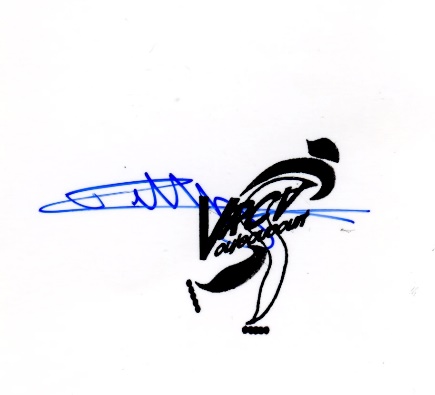 